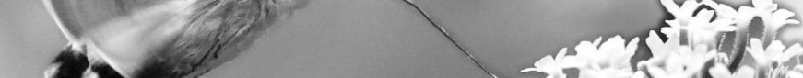 微波通信微波的性质更接近光波，大致沿直线传播，不能沿地球表面绕射。与中短波通信相比较，下列不属于微波通信的特点的是卫星通信通信卫星大多是相对地球“静止”的同步卫星，从地面上看，它好像悬挂在空中静止不动。在通信大楼的顶部常可见到一些锅形天线，如图所示。关于这种天线的作用，以下说法中正确的是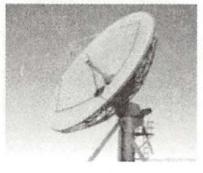 这是做广告用的模型天线凹面朝斜上方是用来接收卫星信号的天线凹面朝水平方向是用来接收卫星信号的无论天线朝什么方向均能接收卫星信号我国已有几十颗通信卫星镶嵌在浩瀚太空，联结成一条“太空丝绸之路”，为我国所倡导的“一带一路”提供全方位通信服务，通信卫星与地面间信息传输的媒介是利用卫星通信，可以使人们的通信更加便捷。地球同步通信卫星在赤道平面上距地球表面高为3.6×107m的轨道上，一般只要有  三  颗互成  120  度角的同步卫星，就可以覆盖几乎整个地球。小明奶奶家在一个风景秀丽的小山村，放暑假了，小明到奶奶家避暑。小明发现奶奶家的电视节目跟自己家的一样。于是，小明在叔叔的带领下参观了当地的卫星电视接收及传递设施，初步弄清了其中的道理。下面是小明绘制的一张卫星电视节目的接收传递流程图，如图甲所示。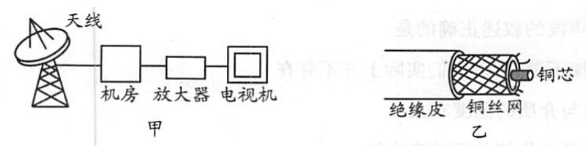 卫星电视的接收天线的“锅口”大致是朝上放置，这样是为了接收来自  卫星  的电视信号。在机房内，技术人员可以通过调试，接收来自不同电视台的节目信息，这主要是因为不同电视台通过卫星发射的电磁波的  频率  不同。请你猜想：从机房到用户家里加装放大器有何作用？小明发现：天线接收到的信号都是通过如图乙所示的电缆线传输到各家各户的，而不是用类似于家庭电路中的芯线平行的导线传输，请你大胆猜想使用图中的电缆线传输信号有什么好处。光纤通信通信用的激光一般在特殊的管道——光导纤维里传播。关于光纤通信，下列说法正确的是光在光导纤维中经多次反射从一端传到另一端光在光导纤维中始终沿直线传播光导纤维是一种很细的金属丝光信号在光导纤维中以声音的速度传播“创新、协调、绿色、开放、共享”是第二届世界互联网大会的发展理念，计算机通过光纤接入互联网，光纤的作用是  通信  （选填“输电”“通信”或“导热”），光波  属于  （选填“属于”或“不属于”）电磁波，电磁波在真空中的传播速度为  3×108  m/s。网络通信计算机可以高速处理各种信息，把计算机连在一起，可以进行网络通信。下面选项跟互联网无关的是利用互联网可以方便地进行一些信息的传递，下列各种方式中，不能通过互联网做到的是下列邮件地址名书写正确的是关于电子邮件，下列说法中正确的是发送电子邮件必须要输入自己的信箱地址发送电子邮件必须要输入对方的信箱地址电子信箱是某用户计算机上的空间对方的计算机没开机，邮件就没法发送智能手环可随时记录佩戴人的运动数据，且能将数据无线传输到手机上显示，如图所示，将数据从智能手环无线传输到手机是利用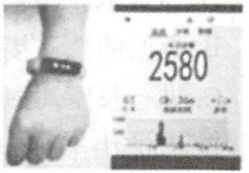 随着数字时代的到来，我们已经可以很方便地使用WiFi、3G或4G网络进行无线手机上网。下列对手机上网的说法中，正确的是DBC三、120卫星、频率A通信、属于、3×108ABCBBD波长较短相同时间内传递的信息量较大近似直线传播有更快的传播速度可听声次声波电磁波超声波飞鸽传书QQ聊天摇微信WiFi远程教育做饭远程医疗会诊打IP电话xiaolin@cn.com.severxiaolin@cn.sever.comxiaolin@126.com.cnxiaolin126.com.cn光纤电磁波超声波次声波使用红外线传输数字信号使用超声波传输数字信号使用光传输数字信号使用电磁波传输数字信号